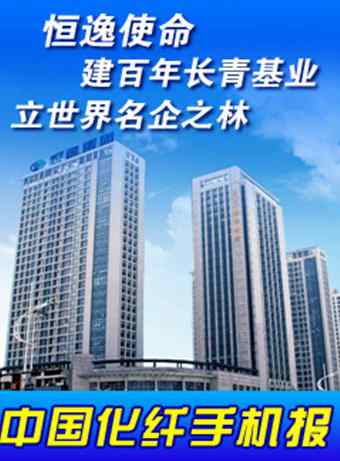 中国化纤手机报2023年第29期（总第659期）2023年8月10日 星期四主办：中国化学纤维工业协会协办：中纤网欢迎浏览http://www.ccfa.com.cnhttp://www.ccfei.comhttp://weibo.com/ccfa2012【本期导读】●中国纺联2023年年中工作会议召开●第29届中国国际化纤会议（吉林2023）暨第十届中国碳谷碳纤维产业大会即将召开●首届莱赛尔产业链技术创新论坛在河南新乡成功召开●仪征化纤年产300万吨PTA项目工艺管道进入安装高峰●2024全国纺织复合人才培养工程高级培训班正在招生【行业动态】●中国纺联2023年年中工作会议召开--------8月4日，中国纺联召开2023年年中工作会议在京召开。会议对2023年上半年纺织行业经济运行情况进行了深入分析，对2023年下半年行业走势进行了预测；中国纺联会领导介绍了联合会上半年开展的工作，并对下一步重点工作做了安排。中国纺联会长孙瑞哲以《坚定信心，激发活力，务实推进行业发展》为主题作总结发言。他强调，韧性与活力是上半年行业的显著特征。下阶段工作重点要围绕六方面开展：一是增强内生动力，有效激发企业发展活力和市场需求；二是拓展开放深度，推动行业开展更高质量的国际合作；三是夯实产业根基，引导产业转型升级与有序转移；四是坚持自立自强，推动产业构建自主可控的知识体系；五是聚焦责任价值，增强产业可持续发展的潜力与后劲；六是做好分析研判，提升服务产业发展和政府决策能力。●第29届中国国际化纤会议（吉林2023）暨第十届中国碳谷碳纤维产业大会即将召开由吉林省工业和信息化厅、吉林省科学技术厅指导，中国纺织工业联合会、吉林市人民政府主办的第29届中国国际化纤会议（吉林2023）暨第十届中国碳谷碳纤维产业大会定于2023年9月25—27日于吉林省吉林市召开。会议主题为“共促全球化纤行业繁荣发展”，由一个主论坛和高技术纤维材料发展论坛、前沿纤维新材料论坛、中国纤维流行趋势推广论坛及纤维品牌建设及发展主题论坛四个平行论坛组成。大会将邀请来自全球化纤及相关行业最具影响力的专家学者、企业家等到会并发表演讲。中国化纤协会联系人：刘莉莉13810469441；张凌清13911684671；袁野15117955830。更多会议相关信息，请关注网www.ccfa.com.cn或公众号“中国化学纤维工业协会”。●首届莱赛尔产业链技术创新论坛在河南新乡成功召开--------8月7-8日，以“协同聚力 优化供给”为主题的首届莱赛尔产业链技术创新论坛在河南新乡成功召开。中国化纤协会会长陈新伟等嘉宾，以及来自全国各地的相关企业、高校及研究院所的代表参与了本次大会。中国化纤协会原副会长贺燕丽代表化纤协会做开场致辞。她希望莱赛尔纤维企业能够合理控制发展节奏，持续提升产品质量和差异化产品开发，共同维护市场稳定。会议还举行了中国化纤协会-新乡经开区战略合作框架协议签约仪式等。2023中国化纤协会莱赛尔纤维分会年会同期召开，来自莱赛尔纤维企业的代表就企业生产运行情况进行交流讨论，并为行业高质量发展建言献策。会议还表决通过了中纺院绿色纤维股份公司董事长于捍江担任新一届分会会长。●仪征化纤年产300万吨PTA项目工艺管道进入安装高峰--------近日仪征化纤年产300万吨PTA项目主装置区最重要物料管线——氧化区域钛管吊装开始，PTA项目工艺管道施工也进入了安装高峰。截止到7月底，主装置区精馏塔、干燥机等40多台大型设备已经就位，大件吊装已完成90%以上，钢结构安装已完成95%以上，工艺管道焊接工作完成近50%，防腐、防火、保温等专业施工陆续展开。同时，与项目配套的PX罐区、污水处理、循环水等辅助单元也计划在8月开展中交。●2024全国纺织复合人才培养工程高级培训班正在招生--------由中国化纤协会、中国纺织工程学会、中棉行协、北京服装学院等联合搭建的纺织高端人才培养平台“全国纺织复合人才培养工程高级培训班”开始招生。“全国纺织复合人才培养工程高级培训班”，以打造纺织“黄埔军校”、创立科技交流俱乐部为目的，邀请知名院校的资深教授及行业专家联袂授课，结合企业实地参观，普及纺织基础知识、分析行业最新工艺及发展趋势、全面提升我国纺织产业链的综合实力。第八期“全国纺织复合人才培养工程高级培训班”定于2024年4月-11月举行。了解详细信息及报名请联系：中国化纤协会窦娟15210118964。【宏观-财经】●国家发改委发布《关于完善政府诚信履约机制优化民营经济发展环境的通知》--------8月10日，国家发改委发布《关于完善政府诚信履约机制优化民营经济发展环境的通知》（下称《通知》）。《通知》指出，要着力解决朝令夕改、新官不理旧账、损害市场公平交易、危害企业利益等政务失信行为，促进营商环境优化，增强民营企业投资信心，推动民营经济发展壮大。违约失信范围包括政府部门在政府采购、招标投标、招商引资、政府与社会资本合作、产业扶持、政府投资等领域与民营企业签订的各类协议、合同中的违约毁约行为。【科技前沿】●锦纶织物和还原氧化石墨烯的智能服装能导电且可洗涤--------俄罗斯托木斯克理工大学开发出一种基于锦纶织物和还原氧化石墨烯的“智能服装”新材料。他们将氧化石墨烯涂在尼龙上，然后进行激光处理。这种混合纺织品在洗涤过程中可保持其特性并具有导电性，这使得它可用于制造纺织品传感器平台。研究成果发表在最近的美国化学会《ACS应用材料与接口》杂志上。研究人员表示，在激光处理过程中，尼龙会熔化，结果不仅会形成涂层，石墨烯颗粒还会嵌入织物的纤维中。这确保改善所得复合材料的机械性能，使其能抵抗超声波、拉伸和洗涤剂洗涤，因此可用于修饰日常服装。在经过激光处理后，这种材料变得导电，可被用作传感器的活性材料。【卓越读书会】​等待有两种方法：一种是什么事也不做的空等；另一种是一边等一边把事情向前推动。-------屠格涅夫【市场快讯】●尼龙消光塔丝隆要货者接踵而来--------该面料经线采用全消光70D锦纶FDY，纬线采用160D的全消光锦纶空气变形丝；密度为228T，在喷水织机上交织而成，选用平纹组织，布面光滑，坯布先经预处理、斜管染色或气流缸染色，后整理有冲孔、烫金、压花、绗绣、发泡、褶皱、压皱等。以手感柔软、穿着舒适等赢得销售亮点。此成品布幅宽为148cm，克重为102g/平方米，现上市批发价为8.50元/米左右。其主要适于制作羽绒衣、夹克衫、运动服、户外冲锋衣、登山包、休闲帐篷等，颜色以深咖啡、深灰、藏青等色最受欢迎。该面料风格新颖活泼，能满足现代人标新立异的衣着需求；颜色丰富，消费者选择余地大，有望成为今年秋冬畅销面料。【现货价格】注：外盘为周三价格。较上周涨跌为今日价格与上期报告对比。【市场行情】原油：原油依然处于季节性需求的窗口期，本周继续偏强震荡。本周WTI主力合约价格运行在82-85美元/桶，布伦特主力合约价格运行在85-88美元/桶。短周期内欧美出行需求旺季，基本面支撑力相对较强，预计会维持偏强震荡格局。聚酯涤纶：本周聚酯行情震荡为主。短期常规天气扰动的情况仍然存在，PTA仍在保持较强的抗跌状态震荡偏强运行。MEG虽然进一步冲高乏力，但同样暂时也没有明显的下跌空间，市场进入季节性震荡整理阶段。需要警惕后市会相对偏弱震荡。锦纶：本周锦纶市场走势稍好，锦纶企业开机率在8成附近，下游织造企业开工正常，锦纶长丝需求尚可。预计后市原料稍弱，锦纶走势可能出现调整。氨纶：原料近期处于高位，氨纶市场走势坚挺，行业经营亏损，故低价走量的意向不足。不过终端纺织品各领域开工需求仍低，圆机、织布、经编企业综合开机率在6成附近。后市预计呈稳健略好波动态势。粘胶纤维：上周市场进行新一轮签单，下游涡流纺等人棉纱局部出现回暖迹象，纱厂签单较为积极，呈现了局部供应偏紧局面。其后部分工厂报价上涨，经销商出货价格也出现了小幅提升。预计近期粘胶短纤行情出现坚挺局面。腈纶：本周原料丙烯腈价格上涨后回落，腈纶工厂成本压力减缓，目前开工稳定，价格平稳。下周腈纶价格预计维持稳定。（本期完）※本手机报免费赠阅，如需宣传服务，或有任何意见、取消服务等，请致电中国化纤协会010-51292251-823。产品  今日价格  较上周涨跌PX外盘（台湾）  1060  -16PTA外盘  810  -20PTA内盘  5830  -160MEG外盘  473  -7MEG内盘  4005  -85瓶级切片（华东）  7000  -125聚酯切片(半光)  6820  -50涤纶短纤  7350  50涤纶POY  7685  5涤纶DTY  9200  -25涤纶FDY  8800  0CPL内盘  13050  -150锦纶切片  14050  50锦纶POY  16600  150锦纶DTY  18800  300锦纶FDY  17550  550粘胶短纤1.2D  12800  100粘胶长丝120D  43600  0腈纶短纤  13600  0氨纶40D  31500  0